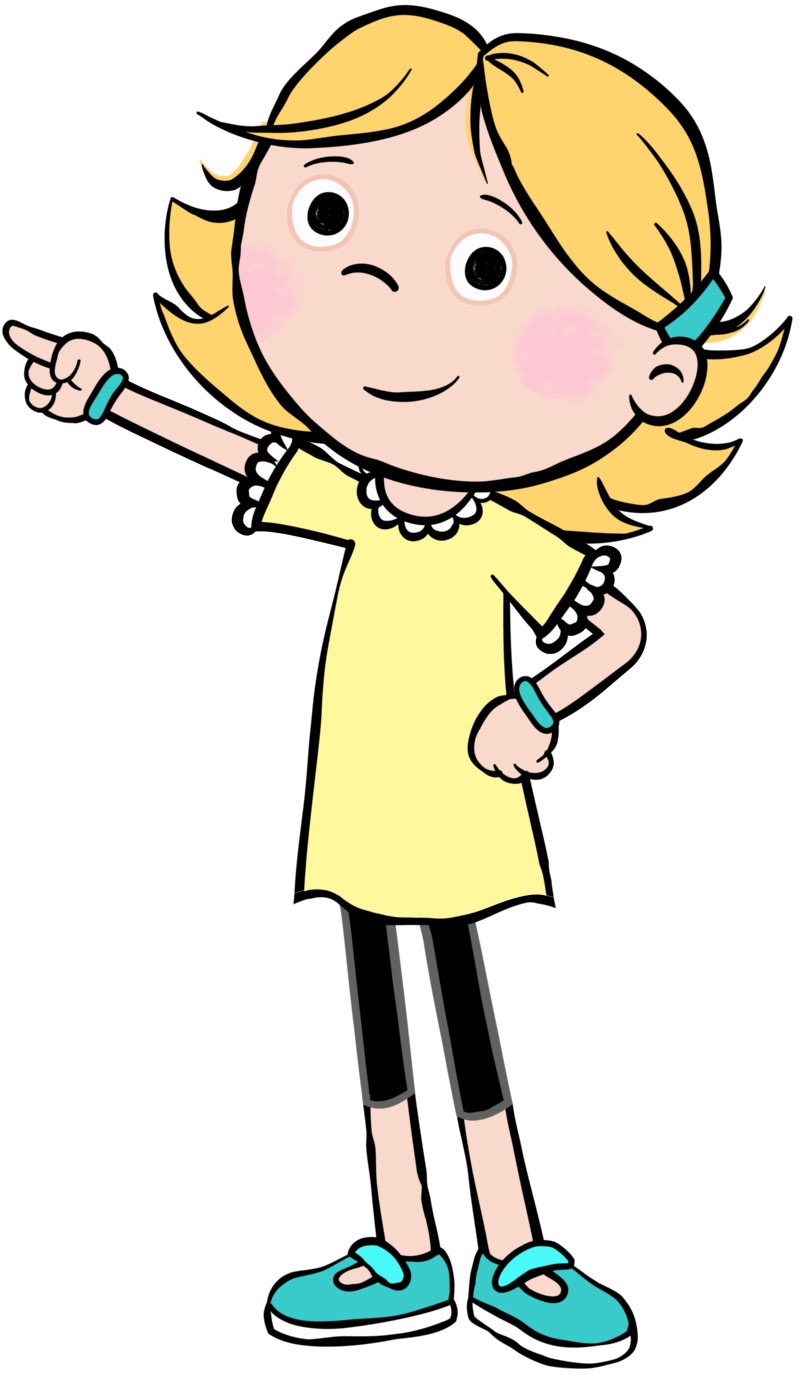 Reminder: Virtual Book Fair is Coming!Dear OC families,Don’t forget, our school is hosting a Scholastic Virtual Book Fair from Monday, May 17-Monday, May 24The Virtual Book Fair is a fantastic way to continue to give our students access to the books they want to read. We’re excited that you will be able to shoptogether, selecting the books that inspire your readers, from the comfort of home.All purchases benefit our school and earn Rewards that can be redeemed for books and Education Resources for our school’s classrooms and library.When it’s time to shop, visit our school’s Virtual Book Fairsite using this link:https://virtualbookfairs.scholastic.ca/pages/5153396Before our Fair begins, click the link to:SAVE it to your browserWATCH videos of popular new titlesPREVIEW our Featured BooksPlan to attend our Virtual Family Event on Wednesday, May 19,for even more excitement and fun!Watch for news leading up to our Scholastic Virtual Book Fair!Happy reading! Mrs. Hobkirk and the Book Fair team